                                             Главам администраций  муниципальных образований 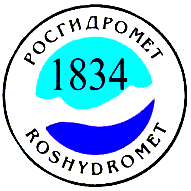 сельских поселений, администраторам  населенных пунктов, дежурно – диспетчерским службам  организаций  района.    № 1051 от .06.2019 г.ШТОРМПРЕДУПРЕЖДЕНИЕ О ВЫСОКОЙ ПОЖАРООПАСНОСТИ  	По данным РОСГИДРОМЕТ северокавказского УГМС Адыгейского ЦГМС:  В ПЕРИОД С 15,00 (МСК)25.06.19 ПО 15,00 (МСК) 28.06.19 ПО ЦЕНТРАЛЬНУ РАЙОНУ СОХРАНЯЕТСЯ ВЫСОКАЯ ПОЖАРООПАСТНОСТЬ 4 КЛАССА (НЕБЛАГОПРИЯТНЫЕ ЯВЛЕНИЯ).   Дежурный синоптик       		Бражко Н.В.
Оперативный дежурный МКУ ЕДДС « Майкопский район»                           В.В.КОНРАТЬЕВТел 88(7777) 5-20-12